  Powiat Białostocki              SAMODZIELNY PUBLICZNY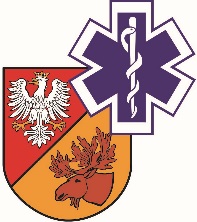                   ZAKŁAD OPIEKI ZDROWOTNEJ W ŁAPACH                  18-100 Łapy, ul. Janusza Korczaka 23                             tel. 85 814 24 38,    85 814 24 39     www.szpitallapy.plsekretariat@szpitallapy.pl                                                      NIP: 966-13-19-909			            REGON: 050644804										Łapy, 22.01.2020 r.DAO.261/ZP/2/2020/PNWszyscy Wykonawcy / Uczestnicy postępowania TREŚĆ PYTAŃ Z UDZIELONYMI ODPOWIEDZIAMI 
Dotyczy: postępowania nr ZP/29/2019/PNZamawiający, Samodzielny Publiczny Zakład Opieki Zdrowotnej w Łapach, działając 
na podstawie art. 38 ust. 2 ustawy Prawo zamówień publicznych z dnia 29 stycznia 2004 r. 
(tj. Dz. U. z  2019 r., poz. 1843 - tekst jednolity) w odpowiedzi na wniosek Wykonawców o wyjaśnienie treści SIWZ w Przetargu nieograniczonym dotyczącym ,,Dostawa materiałów opatrunkowych 
i diagnostycznych na potrzeby SP ZOZ w Łapach”, (Znak postępowania: ZP/2/2020/PN), przekazuje poniżej treść pytań wraz z odpowiedziami:Pytanie nr 1 – dot. Zapisu SIWZ rozdział 7 pkt. 7.1.2. Prosimy o wykreślenie ww. zapisu dotyczącego zobowiązania Wykonawcy do dostarczenia próbek oferowanego asortymentu razem ze złożeniem oferty lub prosimy o odstąpienie dostarczenie próbek z Części 24, w którym są oferowane papiery oryginalne najwyższej jakości a koszt próbek byłby bardzo wysoki. Ponadto Zamawiający ustalił, że jedynym kryterium oceny ofert jest cena więc niezasadne byłby żądanie próbek, którego celem jest zbadanie jakości oferowanego asortymentu.    Odpowiedź: Tak, Zamawiający wykreśla ww. zapis dotyczący zobowiązania Wykonawcy do dostarczenia próbek oferowanego asortymentu razem ze złożeniem oferty. Zamawiający nie wymaga dostarczenia próbek oferowanego asortymentu przy składaniu oferty. Z-ca Dyrektora ds. LecznictwaGrzegorz Roszkowski 